Úkoly na velikonoční týden 29. 3.  – 31. 3. 2021 rozepsané po dnech: 29. 3. – modré pondělí Kdo si toto včas přečte, vezme si na sebe něco modrého na on –line, co myslíte?? Zjistí někdo, proč se říkalo „ modré pondělí“?  ČJ – Výuka on – line:  Zájmena uč. str. 114/19 – ústně, 115/ 22 – písemně. PS velký modrý str. 19/ 1 M – PS str. 9 / 7, 8, 9Úkol z VL : Uč str. 44/ šipka 1,2,3,4 +  1 další otázka vlastního výběru-  poslat do středy 31.3.30. 3.  –  šedivé úterýM – Výuka  on – line: Kontrola pondělní práce, PS str. 9/ 10 + postranní sloupec. Písemné dělení dvojciferným dělitelem  ČJ – Výuka  on – line: Zájmena PS velký modrý str.19/ 2, 3. Zájmena – opakování uč. str. 115/23.Kvíz z Čj31. 3. – škaredá středa ČJ – Výuka  on – line: Zájmena - opakování. PS velký modrý str.19 dokončení stránky PS  str. 20/ 3.  Uč. str. 115/ 24.ČJ – čtení - vlastní četbaM –   PS str. 9/ 11, 12, 13, uč. str. 70/ 24 – slovní úloha písemně do sešitu.Velikonoční prázdniny. Vyučování opět od úterý 6.4.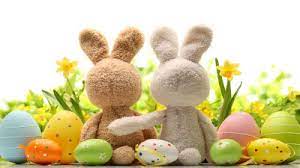 